سيـــرة ذاتيــــة C.V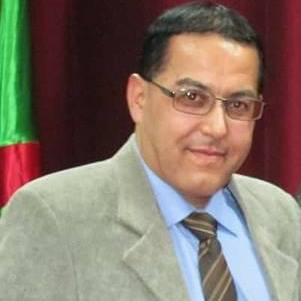 أولا- المعلومات الشخصية:الاسم واللقب:    بن علي لقرع                                        Benali Lagraa                             تاريخ الميلاد: 11 / 03 / 1982الجنسية: جزائريالبريد الالكتروني: benalilagraa01@gmail.comالرتبة الحالية: أستاذ محاضر- أ -الوظيفة: أستاذ باحثمؤسسة الانتساب: جامعة عبد الحميد بن باديس، مستغانم (الجزائر)ـــــــــــــــــــــــــــــــــــــــــــــــــــــثانيا- الشهادات المحصل عليها:الشهادات العلمية الأكاديمية:شهادة البكالويا سنة 1999 بتقدير قريب من الجيد، شعبة الآداب والعلوم الإنسانية.شهادة ليسانس علوم سياسية في جوان 2003، تخصص تنظيم سياسي وإداري.شهادة ماجستير علوم سياسية، جانفي 2010 بتقدير حسن، تخصص نظم سياسية مقارنة.شهادة دكتوراه علوم في شعبة العلوم السياسية يوم 1 ديسمبر 2016، بتقدير مشرف جدا، تخصص تنظيم سياسي وإداري.شهادة التأهيل الجامعي من أستاذ محاضر (ب) إلى أستاذ محاضر (أ) يوم 20 جانفي 2019. شهادات المشاركة العلمية:إجازة بحث محكم (7 جانفي 2015)، منشور في المجلة العربية للعلوم السياسية (مركز دراسات الوحدة العربية، بيروت، لبنان).شهادة نشر (أفريل 2017)، المركز الديمقراطي العربي (برلين، ألمانيا).شهادة مشاركة في اليوم الدراسي: "الإجراءات الجديدة في القانون الانتخابي الجزائري بين الضرورة والتبعات،" كلية الحقوق والعلوم السياسية، جامعة الشلف، الجزائر، 7 فيفري 2018.شهادة مشاركة في اللجنة العلمية لليوم الدراسي: "الدولة والبيروقراطية والإكراه في كتابات ماكس فيبر،" قسم العلوم السياسية، كلية الحقوق والعلوم السياسية، جامعة مستغانم، يوم 27 فيفري 2018.شهادة مشاركة في الملتقى الوطني: "الدولة في إفريقيا: تقييم لمسارات البناء واستشراف لسبل البقاء،" كلية العلوم السياسية والعلاقات الدولية (جامعة الجزائر 3)، 11 – 12 أفريل 2018.شهادة مشاركة في اليوم الدراسي: "الطاقات المتجددة في الجزائر: الواقع والآفاق،" كلية الحقوق والعلوم السياسية، جامعة مستغانم، 3 ماي 2018.شهادة مشاركة في الملتقى الوطني: "إشكالية الدولة والمجتمع وانعكاساتها على العملية السياسية في إفريقيا والمنطقة العربية،" كلية الحقوق والعلوم السياسية، جامعة الشلف بالتنسيق مع مركز المدار المعرفي للدراسات والأبحاث، 17و18 فبراير 2019.شهادة مشاركة في الملتقى الوطني:العلاقات المدنية العسكرية والدفاع المجتمعي: تحليل وتقييم تجارب دولية،" كلية العلوم السياسية والعلاقات الدولية، جامعة الجزائر 3، 13 و14 أفريل 2019.ـــــــــــــــــــــــــــــــــــــــــــــــــــــثالثا- الخبرات الوظيفية:أستاذ متعاقد بقسم العلوم السياسية بالمركز الجامعي مولاي الطاهر في سعيدة (الجزائر) خلال السنة الجامعية 2007/2008.أستاذ متعاقد بقسم العلوم السياسية بجامعة عبد الحميد بن باديس في مستغانم (الجزائر) خلال السنة الجامعية 2009/2010.أستاذ متعاقد بقسم العلوم السياسية بجامعة عبد الحميد بن باديس في مستغانم خلال السنة الجامعية 2010/2011.أستاذ دائم بقسم العلوم السياسية بجامعة عبد الحميد بن باديس في مستغانم ابتداء من تاريخ 02 نوفمبر 2011.الترقية إلى رتبة أستاذ مساعد (أ) ابتداء من تاريخ 2 نوفمبر 2012.الترقية إلى رتبة أستاذ محاضر (ب) ابتداء من  تاريخ 1 ديسمبر 2016.ـــــــــــــــــــــــــــــــــــــــــــــــــــــرابعا- الرسائل الجامعية والمطبوعات البيداغوجية:"المجتمع المدني والتحول السياسي في الأردن والكويت دراسة مقارنة،" رسالة ماجستير غير منشورة، جامعة وهران، الجزائر، 2009."مدى تأثير نظام الريع على مسار الإصلاح السياسي: دراسة مقارنة دولة الجزائر ودولة الكويت،" أطروحة دكتوراه غير منشورة، جامعة الجزائر 3، 2016."محاضرات في صنع القرار ورسم السياسات،" مطبوعة جامعية غير منشورة، موجهة لطلبة العلوم السياسية، جامعة مستغانم (الجزائر)، 2017.خامسا: أعمال النشر:المؤلفات:لقرع بن علي، المجتمع المدني في منطقة الخليج العربي: دراسة حالة الكويت (عمان: مركز الكتاب الأكاديمي، 2018).الدراسات البحثية المحكمة:"أزمة التحول نحو الديمقراطية في الجزائر،" المجلة العربية للعلوم السياسية (بيروت: مركز دراسات الوحدة العربية)، عددان 45-46، شتاء/ ربيع 2015. "استثمار الطاقات المتجددة في الجزائر بين الأبعاد الجيوسياسية وإعادة بناء الدولة الريعية،" مجلة العلوم السياسية والقانون (برلين: المركز الديمقراطي العربي)، عدد 01، جانفي 2017. "التعددية الحزبية في الجزائر: المسار والمخرجات،" المستقبل العربي (بيروت: مركز دراسات الوحدة العربية)، عدد 464، أكتوبر 2017. "السياسة الخارجية التركية والثورات العربية: المراجعات، المخرجات، الأدوار،" مجلة العلوم السياسية والقانون (برلين: المركز الديمقراطي العربي)، عدد 8، أفريل 2018. "الانتقال نحو الطاقات المتجددة في الجزائر: ضرورة للأمن الطاقوي ورهانات جيوسياسية،" شؤون الأوسط (بيروت: مركز الدراسات الإستراتيجية)، عدد 160، صيف 2019.دراسات بحثية إلكترونية:"الانتخابات التشريعية في الجزائر 4 ماي 2017: دراسة تحليلية،" المركز الديمقراطي العربي (برلين)، 20 أوت 2017، في: http://democraticac.de/?p=48593مقالات الرأي:"اغتيال السفير الروسي في تركيا: الخلفيات والإفرازات،" مركز دراسات روسيا والعالم  "كاتيخون"، 20 ديسمبر 2016:  katehon.com/ar/article/gtyl-lsfyr-lrwsy-fy-trky-lkhlfyt-wlfrzs"إعلان موسكو والأزمة السورية: هل يكون فرصة للحل؟" مركز دراسات روسيا والعالم "كاتيخون"، 23 ديسمبر 2016:  http://katehon.com/ar/article/ln-mwskw-wlzm-lswry-hl-ykwn-frs-llhl"في ذكرى الثورة التونسية: دروس يجب الاستفادة منها،" مركز دراسات روسيا والعالم "كاتيخون"، 25 ديسمبر 2016:  http://katehon.com/ar/article/fy-dhkr-lthwr-ltwnsy-drws-yjb-lstfd-mnh "في ذكرى وفاة الرئيس هواري بومدين: الجزائر إلى أين؟" مركز دراسات روسيا والعالم "كاتيخون"، 27 ديسمبر 2016:  http://katehon.com/ar/article/fy-dhkr-wf-lryys-hwry-bwmdyn-ljzyr-l-yn"من الاقتصاد الريعي إلى التنويع الاقتصادي في الجزائر: واقع مأزوم وبيع للأوهام،" المركز الديمقراطي العربي للدراسات الإستراتيجية والسياسية والاقتصادية (ألمانيا)، 30 ديسمبر 2016:  http://democraticac.de/?p=41848      "السلم الاجتماعي بين دولة الرفاه ودولة الريع النفطي: إشارة لحالة الجزائر،" المركز الديمقراطي العربي للدراسات الإستراتيجية والسياسية والاقتصادية (ألمانيا)، 9 يناير 2017: http://democraticac.de/?p=42285/ "ربع قرن على توقيف المسار الانتخابي في الجزائر: دروس وعبر،" المركز الديمقراطي العربي (ألمانيا)، 13 يناير 2017: 44http://democraticac.de/?p=42"في ذكرى الثورة المصرية: الشعب يثور والحكم للعسكر،" المركز الديمقراطي العربي (ألمانيا)، 6 فبراير 2017:  http://democraticac.de/?p=43356"أزمة الثقة بين الدولة والمجتمع في الجزائر،" المركز الديمقراطي العربي (ألمانيا)، 7 مارس 2017:  http://democraticac.de/?p=44289"العلاقات الروسية التركية: قراءة تحليلية لزيارة أردوغان إلى روسيا،" المركز الديمقراطي العربي (ألمانيا)، 15 مارس 2017:  http://democraticac.de/?p=44535 "تركيا: من فشل الانقلاب العسكري إلى التعديل الدستوري والتحول نحو النظام الرئاسي،" المركز الديمقراطي العربي (ألمانيا)، 22 أفريل 2017: http://democraticac.de/?p=45804"العهدة الرابعة في الجزائر وألمانيا: رؤية تحليلية لرابعة بوتفليقة ورابعة ميركل"، المركز الديمقراطي العربي (برلين)، 19 أكتوبر 2017: http://democraticac.de/?p=50191   "زبـــــــائــــــن الـريـع في الجزائر : رؤية تحليلية لدور رجال المال،" المركز الديمقراطي العربي (برلين)، 25 نوفمبر 2018: https://democraticac.de/?p=57491&fbclid=IwAR3JNcnMa4E16quF9tLvBo91hmU4e6Np8s_7AsE_ZtpcDC--cXgu-01HXMIـــــــــــــــــــــــــــــــــــــــــــــــــــــسادسا- العضوية في مخابر البحث ولجان علمية وهيئات تحرير للمجلات المحكمة:عضو مخبر بحث "القانون الدستوري والحكم الراشد،" كلية الحقوق والعلوم السياسية، جامعة مستغانم، الجزائر، 2015-2018.عضو مخبر بحث "السياسات التنموية والانتقال الطاقوي في الجزائر"، كلية الحقوق والعلوم السياسية، جامعة مستغانم، الجزائر، 2019.عضو اللجنة علمية لـ "مجلة الدراسات الإفريقية وحوض النيل"، مجلة دولية محكمة تصدر عن المركز الديمقراطي العربي (برلين – ألمانيا)، 2018-2019.عضو مؤسس لـ "مجلة قضايا التطرف والجماعات المسلحة"، دورية دولية محكمة تصدر عن المركز الديمقراطي العربي (برلين – ألمانيا)، 2019.رئيس اللجنة العلمية لمجلة قضايا التطرف والجماعات المسلحة، دورية دولية محكمة تصدر عن المركز الديمقراطي العربي (برلين – ألمانيا)، 2019.رئيس هيئة تحرير مجلة قضايا التطرف والجماعات المسلحة، دورية دولية محكمة تصدر عن المركز الديمقراطي العربي (برلين – ألمانيا)، 2019.عضو الهيئة العلمية لــ "مجلة مدارات إيرانية"، دورية دولية محكمة تصدر عن المركز الديمقراطي العربي (برلين – ألمانيا)، 2019.عضو اللجنة العلمية لمجلة الناقد للدراسات السياسية (جامعة بسكرة)، 2019.ـــــــــــــــــــــــــــــــــــــــــــــــــــــسابعا- الملتقيات والأيام الدراسية:المداخلات في الملتقيات والأيام الدراسية:"انعكاسات النظام الانتخابي على المجالس المنتخبة في الجزائر في ظل القانون العضوي 16-10،" مداخلة قدمت في اليوم الدراسي: "الإجراءات الجديدة في القانون الانتخابي الجزائري بين الضرورة والتبعات،" كلية الحقوق والعلوم السياسية، جامعة الشلف، 7 فيفري 2018."لعنة الموارد الطبيعية: اقتصاديات الريع والحروب الأهلية في إفريقيا،" مداخلة قدمت في الملتقى الوطني: "الدولة في إفريقيا: تقييم لمسارات البناء واستشراف لسبل البقاء،" كلية العلوم السياسية والعلاقات الدولية (جامعة الجزائر 3)، 11 – 12 أفريل 2018."الانتقال نحو الطاقات المتجددة في الجزائر،" مداخلة قدمت في اليوم الدراسي: "الطاقات المتجددة في الجزائر: الواقع والآفاق،" كلية الحقوق والعلوم السياسية، جامعة مستغانم، 3 ماي 2018."الدولة الريعية وعلاقتها بالمجتمع في منطقة مجلس التعاون الخليجي"، مداخلة قدمت في الملتقى الوطني الثالث: "إشكالية الدولة والمجتمع وانعكاساتها على العملية السياسية في إفريقيا والمنطقة العربية"، كلية الحقوق والعلوم السياسية، جامعة الشلف، 17/18 فبراير 2019."إدارة العلاقات المدنية العسكرية في تركيا: التوجه نحو السيطرة المدنية على الجيش بعد عام 2002،" مداخلة قدمت في الملتقى الوطني: "العلاقات المدنية العسكرية والدفاع المجتمعي: تحليل وتقييم تجارب دولية،" كلية العلوم السياسية والعلاقات الدولية، جامعة الجزائر 3، 13 و14 أفريل 2019.المشاركة في اللجان العلمية للملتقيات والأيام الدراسية:عضو اللجنة العلمية في اليوم الدراسي: "الدولة والبيروقراطية والإكراه في كتابات ماكس فيبر،" قسم العلوم السياسية، كلية الحقوق والعلوم السياسية، جامعة مستغانم، يوم 27 فيفري 2018.المشاركة في تنظيم الملتقيات والأيام الدراسية:ـــــــــــــــــــــــــــــــــــــــــــــــــــــثامنا- العضوية في الهيئات العلمية والبيداغوجية: اللجان البيداغوجية ولجان المداولات في قسم العلوم السياسية بجامعة مستغانم (الجزائر):رئيس اللجنة البيداغوجية ولجنة المداولات للسنة الثالثة تنظيمات سياسية وإدارية، 2011/2012.رئيس اللجنة البيداغوجية ولجنة المداولات للسنة أولى ماستر حكومات مقارنة، 2015/2016.رئيس اللجنة البيداغوجية ولجنة المداولات للسنة أولى ماستر حكومات مقارنة، 2016/2017.رئيس لجنة المداولات للسنة أولى ماستر إدارة محلية، 2017-2018.رئيس لجنة المداولات للسنة أولى ماستر إدارة محلية، 2018-2019.ـــــــــــــــــــــــــــــــــــــــــــــــــــــتاسعا- أعمال أخرىالمشاركة في التأطير والإشراف على إعداد المذكرات الجامعية:المشاركة في مناقشة مذكرات التخرج للسنة الثانية ماستر:المشاركة في تنظيم المسابقات العلمية:عضو في لجنة إعداد أسئلة الامتحان المشترك (مقياس: النظم السياسية المقارنة) لمسابقة دكتوراه علوم سياسية، كلية الحقوق والعلوم السياسية، جامعة مستغانم، يوم 28 أكتوبر 2018.عضو في لجنة إعداد أسئلة امتحان التخصص (سياسة عامة، إدارة محلية، حكومات مقارنة) مقياس: رسم السياسات العامة وصنع القرار، لمسابقة دكتوراه علوم سياسية، كلية الحقوق والعلوم السياسية، جامعة مستغانم، يوم 28 أكتوبر 2018.https://univ-mosta.academia.edu/lagraabenalihttps://portal.arid.my/ar-LY/Blog/325https://www.linkedin.com/in/benali-lagraa